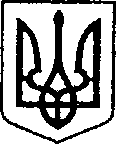                                                              УКРАЇНА                                             ЧЕРНІГІВСЬКА ОБЛАСТЬ   Н І Ж И Н С Ь К А    М І С Ь К А    Р А Д А    82  сесія VII скликання                                    Р І Ш Е Н Н Я   від  03 листопада 2020 р.                    м. Ніжин	                              № 2-82/2020Про укладення  договору суперфіцію           Відповідно до статей 25, 26, 42, 59, 73 Закону України «Про місцеве самоврядування в Україні», Земельного кодексу України, Регламенту Ніжинської міської ради Чернігівської області, затвердженим рішенням Ніжинської міської ради Чернігівської області VII скликання від 24 листопада 2015 року № 1-2/201 (зі змінами),  керуючись рішенням  Ніжинської міської ради «Про затвердження Порядку оформлення земельної ділянки  для будівництва окремого вхідного вузла на першому поверсі житлового багатоквартирного будинку» № 28-72/2020 від               29 квітня  2020р.,   рішенням  Ніжинської міської  ради  від  27  листопада  2019 р.	              № 44-63/2019 «Про затвердження  Положення про порядок надання в користування земельних ділянок під забудову на умовах суперфіцію та Типового договору суперфіцію»,  рішенням Ніжинської міської ради від 28 грудня 2018р. № 4-49/2018 «Про внесення змін до рішення Ніжинської міської ради  VI  скликання від  08 липня 2015 року № 6-69/2015 «Про затвердження місцевих податків»,  розглянувши заяву Канюки Ю.В. від 15.10.2020р., міська рада вирішила:          1. Надати згоду фізичній особі Канюці Юлії Володимирівні на укладення договору суперфіцію земельної ділянки  з Ніжинською міською радою  терміном на 6 (шість) місяців з метою будівництва окремого вхідного вузла на першому поверсі до квартири № 3 по вул. Покровська, 4 в м. Ніжині, площею 0,0018 га, кадастровий номер: 7410400000:04:002:0210, для будівництва і обслуговування багатоквартирного житлового будинку, за адресою: м. Ніжин, вул. Покровська, 4.1.1. Встановити плату за користування земельною ділянкою площею 0,0018 га, на підставі договору суперфіцію з метою будівництва окремого вхідного вузла на першому поверсі до квартири № 3 по вул. Покровська, 4  в  м. Ніжині,  кадастровий номер: 7410400000:04:002:0210, на рівні трьох відсотків  від нормативної грошової оцінки земельної ділянки за один рік.1.2. Фізичній особі  Канюці Юлії Володимирівні в трьохмісячний термін зареєструвати договір суперфіцію земельної ділянки, для будівництва окремого вхідного вузла на першому поверсі до квартири № 3 по вул. Покровська,4,    площею 0,0018 га, кадастровий номер: 7410400000:04:002:0210,   для будівництва і обслуговування багатоквартирного житлового будинку,  за адресою: м. Ніжин,     вул. Покровська, 4.       2. Начальнику управління комунального майна та земельних відносин Ніжинської міської ради  Онокало  І.А. забезпечити оприлюднення даного рішення на офіційному сайті Ніжинської міської ради протягом п’яти робочих днів з дня його прийняття.                3.  Організацію виконання даного рішення покласти на першого заступника міського голови  з питань діяльності виконавчих органів ради  Олійника Г.М., управління комунального майна та земельних відносин Ніжинської міської ради.  4.  Контроль за виконанням даного рішення покласти на постійну комісію з питань земельних відносин, будівництва, архітектури, інвестиційного розвитку міста та децентралізації. Міський голова         				                                А.В. ЛінникВізують:секретар міської ради						                    В.В. Салогубперший заступник міського голови                 			                                 з питань діяльності                                                                                             виконавчих органів ради 	            Г.М. Олійникначальник управління комунального майна						                    та земельних відносин                                                                           І.А.  Онокало    начальник відділу містобудування     та архітектури, головний архітектор                                              В.Б. Мироненконачальник відділу юридично -                                                                                кадрового забезпечення						             В.О. Легапостійна комісія міської ради з							                            питань земельних відносин, будівництва,					             архітектури, інвестиційного розвитку                                                                       міста та децентралізації				                                 ___________постійна комісія міської ради з питаньрегламенту, депутатської діяльностіта етики, законності, правопорядку,антикорупційної політики, свободислова та зв’язків з громадськістю	                    О.В. Щербак